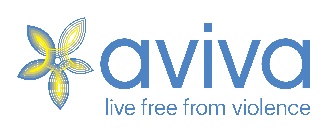 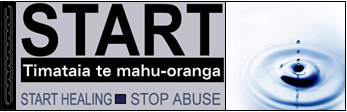 Aviva Sexual Violence Team (SVT)Referral FormPlease complete this form and forward to sasscadmin@aviva.org.nzDetails marked with Asterisk (*) are mandatory to be filled.Date of Referral*Full Name*Date of Birth*Gender and Preferred Pronouns*Ethnicity*Country of Birth*Address*Contact number*Contact number*Can leave a text* Can leave Voicemail*EmailPreferred method of contact* Referrer contact details* (Name, agency, phone and/or email) Offence (if referrer is police)Offence date(if referrer is police)Brief description of offence(if referrer is police)Police File Number(if referrer is police)ChildrenBrief assessment of needs*Medical concerns? *Click or tap here to enter text.Click or tap here to enter text.Click or tap here to enter text.Click or tap here to enter text.Safety concerns? *Click or tap here to enter text.Click or tap here to enter text.Click or tap here to enter text.Click or tap here to enter text.Risk to Staff? *Click or tap here to enter text.Click or tap here to enter text.Click or tap here to enter text.Click or tap here to enter text.Permission given for Aviva SVT to contact client? *